CURRICULUM VITAE: GERDA STEYN 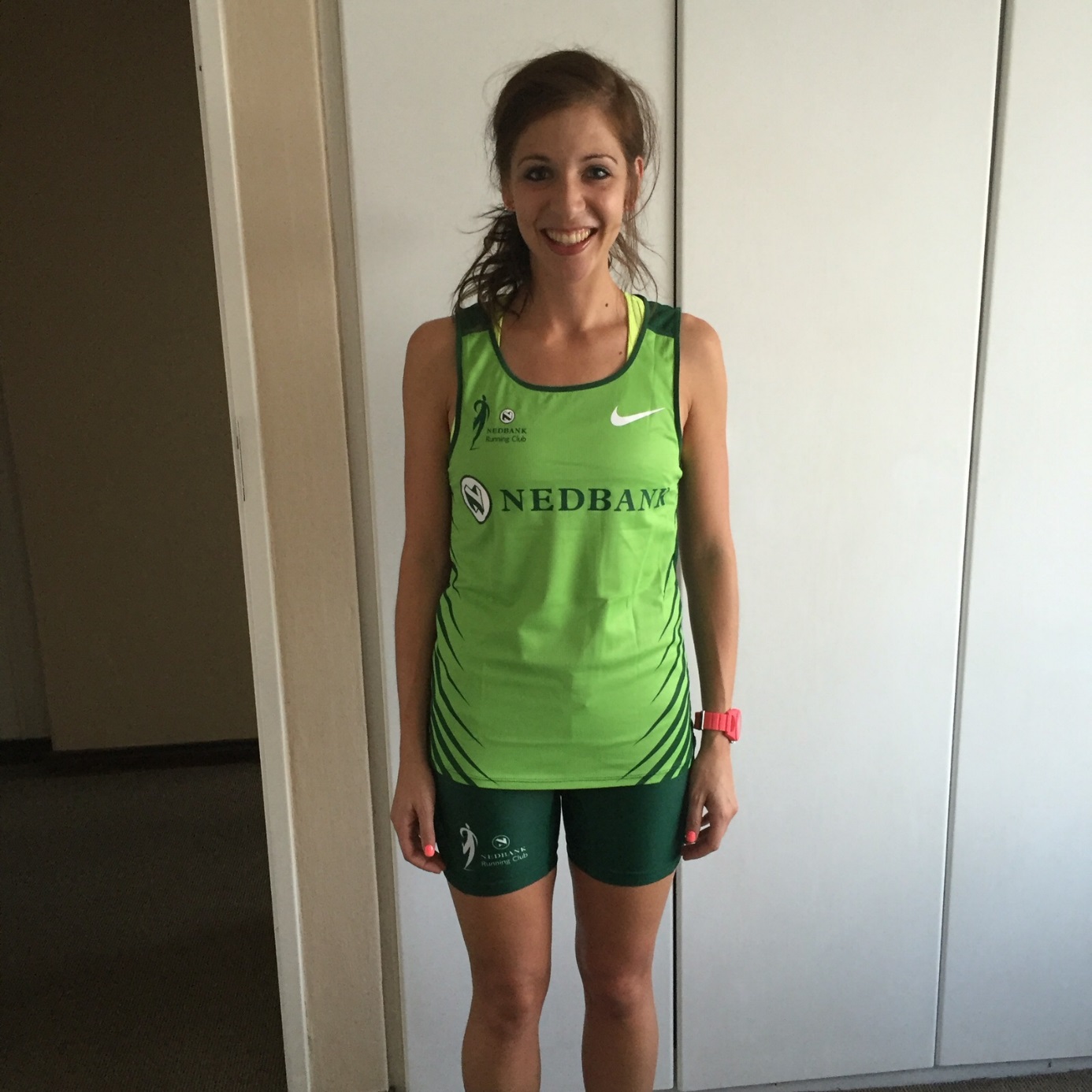 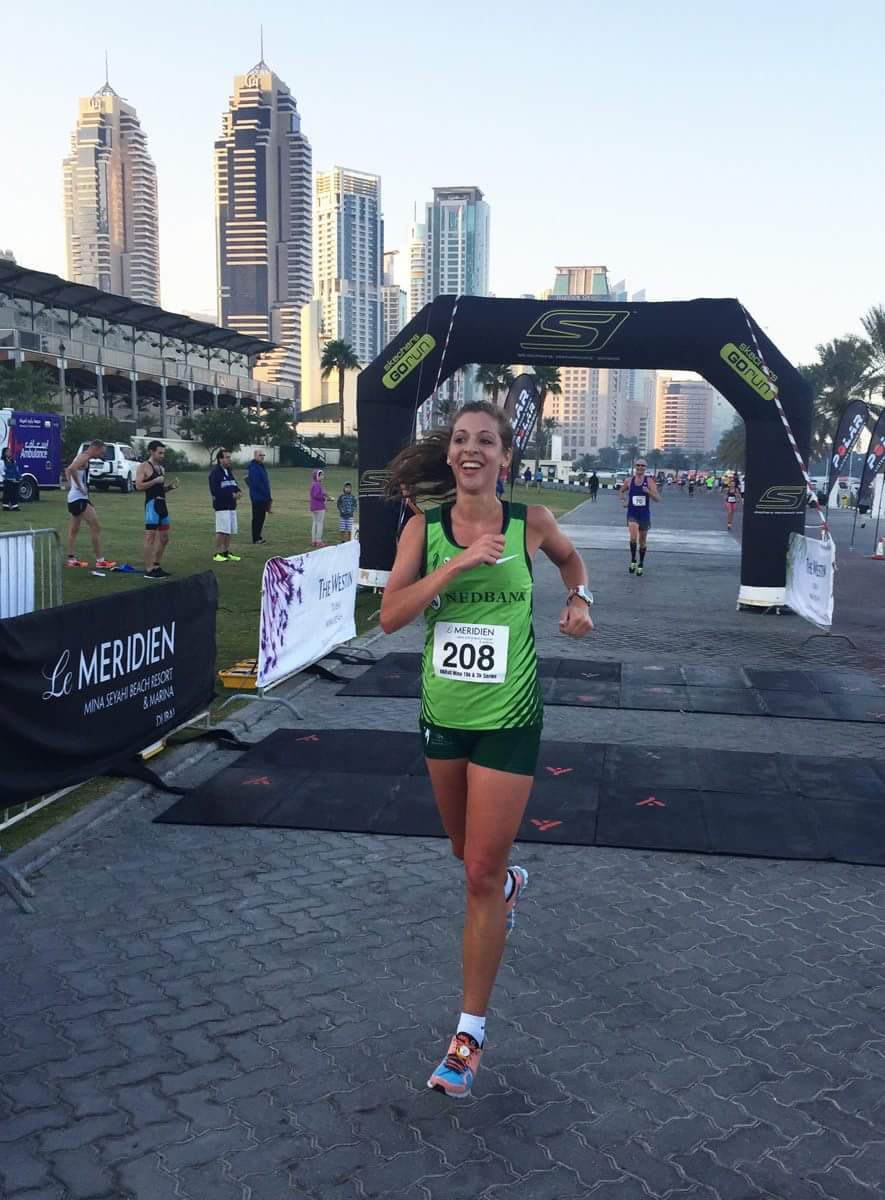 PERSONAL INFORMATIONSURNAME:		SteynFIRST NAMES:		GerdaCOUNTRY: 		R.S.ADATE OF BIRTH:	1990/03/03ID:			9003030103084CLUB:			Nedbank Running Club - GN		PERSONAL BEST PERFORMANCESDistance		Time		Race		Date	5000 Metres 	18:21		Dubai 		14 DEC 201510 Kilometres 	37:37		Dubai		8 JAN 2016 Half Marathon 	1:25:51 		Newcastle, UK	13 SEPT 2015Marathon 	2:59:54		Nice, France	8 NOV 2015PERSONAL PERFORMANCES 2015	 		PERSONAL PERFORMANCES 2016Dubai Autodrome Race 1, 5km: 18:52				2nd place - Abras Mina Race 2, 10km: 37:37Dubai Autodrome Race 2, 5km: 18:21				3rd place – Standard Chartered Dubai 10km: 37:43Abras Mina Race 3, 10km: 38:53				1st place – Wadi Bih, 72km trail race: 6:16:05	RAK Half marathon: 01:26:58				Comrades Marathon 89km Down: 7:08:23, 14thGreat North Run, 21.2km: 1:25:51			Dubai Marathon 42.2km: 3:12:09Nice Marathon, 42.2km:  2:59:54Comrades Marathon Up 89km: 8:19:08